СОБРАНИЕмуниципального образования «Холмский городской округ»РЕШЕНИЕот  25.05.2017г.  № 46/5-477В соответствии со статьей 35 Федерального закона от 06.10.2003г. N 131-ФЗ «Об общих принципах организации местного самоуправления в Российской Федерации», руководствуясь частью 3 статьи 30 Устава муниципального образования «Холмский городской округ», Собрание муниципального образования «Холмский городской округ»РЕШИЛО:1. Внести в Порядок формирования и использования муниципального дорожного фонда муниципального образования «Холмский городской округ», утвержденный решением Собрания муниципального образования «Холмский городской округ» от 31.10.2013г. №3/5-18 «О создании муниципального дорожного фонда» следующие изменения:1) В пункте 3 части 1 статьи 3  Порядка слова «замену коммуникационных сетей, установку и ремонт малых архитектурных форм, озеленение и благоустройство» заменить словами «устройство тротуаров, прилегающих к проезжей части, устройство бортового камня, устройство освещения, устройство газонов, обустройство мест стоянок автотранспортных средств, устройство водоотливной системы (ливневой канализации)».2) Пункт 5 Часть 1 статьи 3 Порядка изложить в новой редакции:«5) приобретением специализированной техники – транспортных средств, предназначенных для выполнения специальных функций в осуществлении дорожной деятельности, а так же машин, установок, агрегатов, оборудования и прочих технических приспособлений, используемых при выполнении работ по содержанию, капитальному и текущему ремонту автомобильных дорог общего пользования местного значения муниципального образования «Холмский городской округ».2. Опубликовать настоящее решение в газете «Холмская панорама».3. Контроль за выполнением настоящего решения возложить на первого заместителя главы администрации муниципального образования «Холмский городской округ» (Рябинину Ю. Н.) и постоянную комиссию по экономике и бюджету Cобрания муниципального образования «Холмский городской округ» (Тен А.А.).Глава муниципального образования-председатель Собраниямуниципального образования«Холмский городской округ»					                         А. Н. БородинО внесении изменений в Порядок формирования и использования муниципального дорожного фонда муниципального образования «Холмский городской округ», утвержденный решением Собрания муниципального образования «Холмский городской округ» от 31.10.2013г. №3/5-18 «О создании муниципального дорожного фонда»   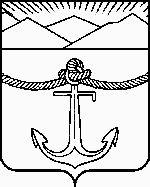 